基本信息基本信息 更新时间：2024-03-22 12:36  更新时间：2024-03-22 12:36  更新时间：2024-03-22 12:36  更新时间：2024-03-22 12:36 姓    名姓    名陈刚陈刚年    龄30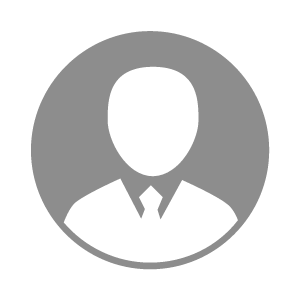 电    话电    话下载后可见下载后可见毕业院校湖南衡阳云集技术学校邮    箱邮    箱下载后可见下载后可见学    历中专住    址住    址广州长安广州长安期望月薪10000-20000求职意向求职意向制粒工,饲料加工人员制粒工,饲料加工人员制粒工,饲料加工人员制粒工,饲料加工人员期望地区期望地区广东省/深圳市|广东省/惠州市|广东省/东莞市|广东省/河源市|贵州省/安顺市广东省/深圳市|广东省/惠州市|广东省/东莞市|广东省/河源市|贵州省/安顺市广东省/深圳市|广东省/惠州市|广东省/东莞市|广东省/河源市|贵州省/安顺市广东省/深圳市|广东省/惠州市|广东省/东莞市|广东省/河源市|贵州省/安顺市教育经历教育经历工作经历工作经历工作单位：中兴通讯 工作单位：中兴通讯 工作单位：中兴通讯 工作单位：中兴通讯 工作单位：中兴通讯 工作单位：中兴通讯 工作单位：中兴通讯 自我评价自我评价吃苦耐劳，稳定，善于沟通吃苦耐劳，稳定，善于沟通吃苦耐劳，稳定，善于沟通吃苦耐劳，稳定，善于沟通吃苦耐劳，稳定，善于沟通吃苦耐劳，稳定，善于沟通吃苦耐劳，稳定，善于沟通其他特长其他特长